Publicado en  el 17/01/2017 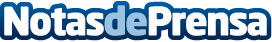 Jiayu, la marca asiática de telefonía móvil, empieza a distribuirse alrededor del territorio español y europeo No obstante, la marca se encuentra con dos obstáculos fundamentales: la mala situación en el mercado de los operadores y la poca fuerza de la compañía en EspañaDatos de contacto:Nota de prensa publicada en: https://www.notasdeprensa.es/jiayu-la-marca-asiatica-de-telefonia-movil_1 Categorias: Emprendedores Innovación Tecnológica http://www.notasdeprensa.es